ac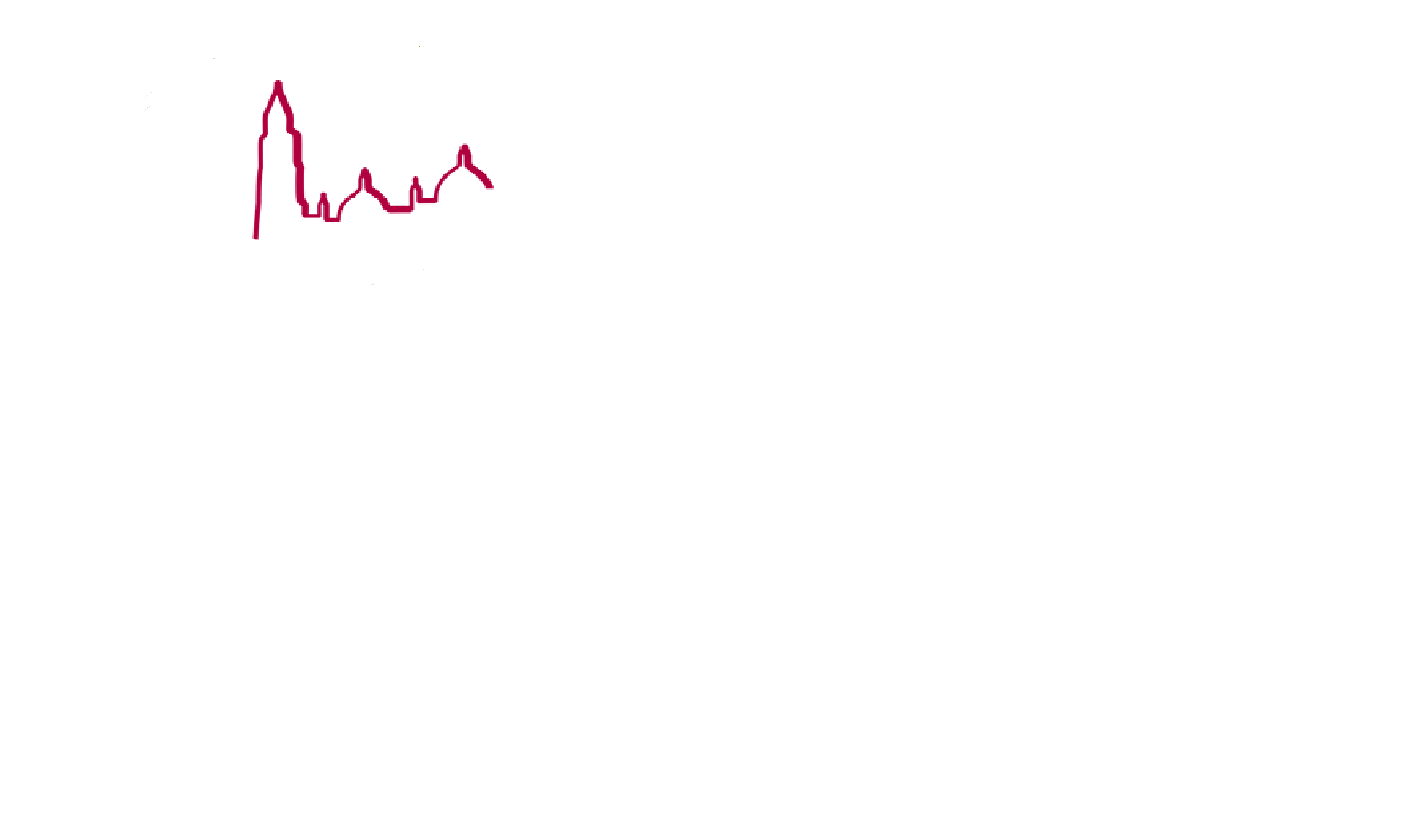 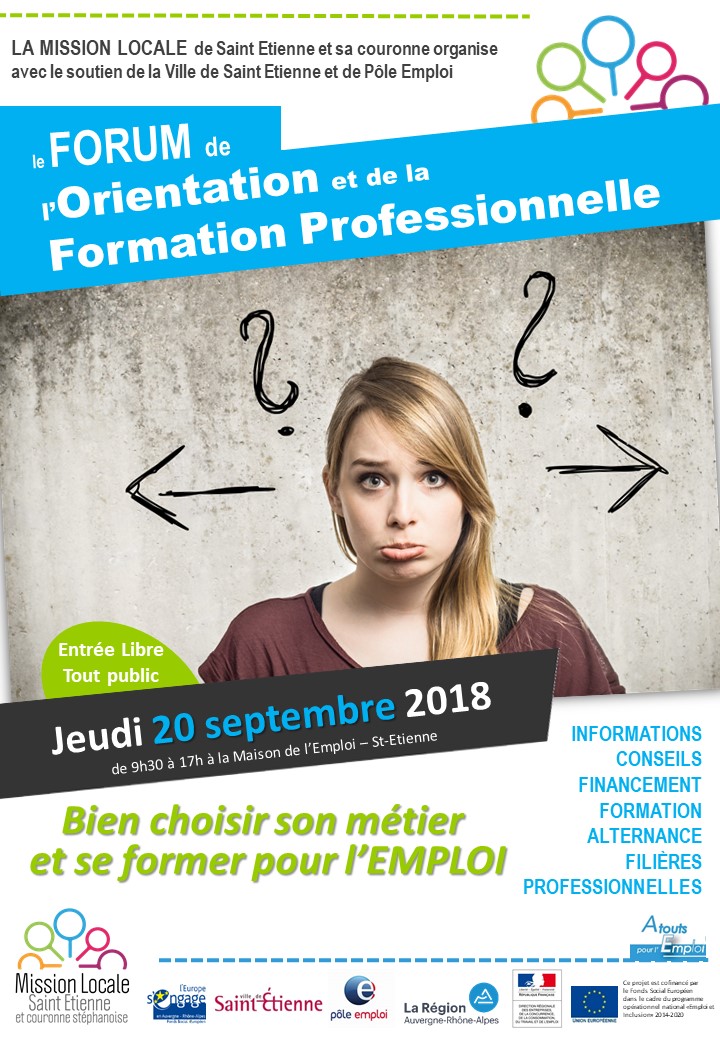 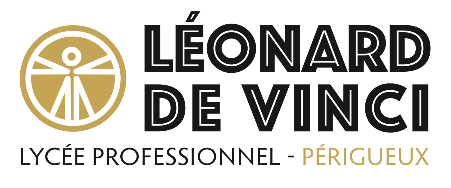 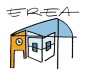 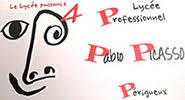 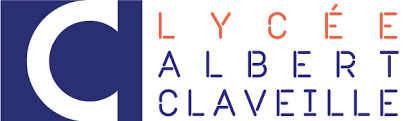 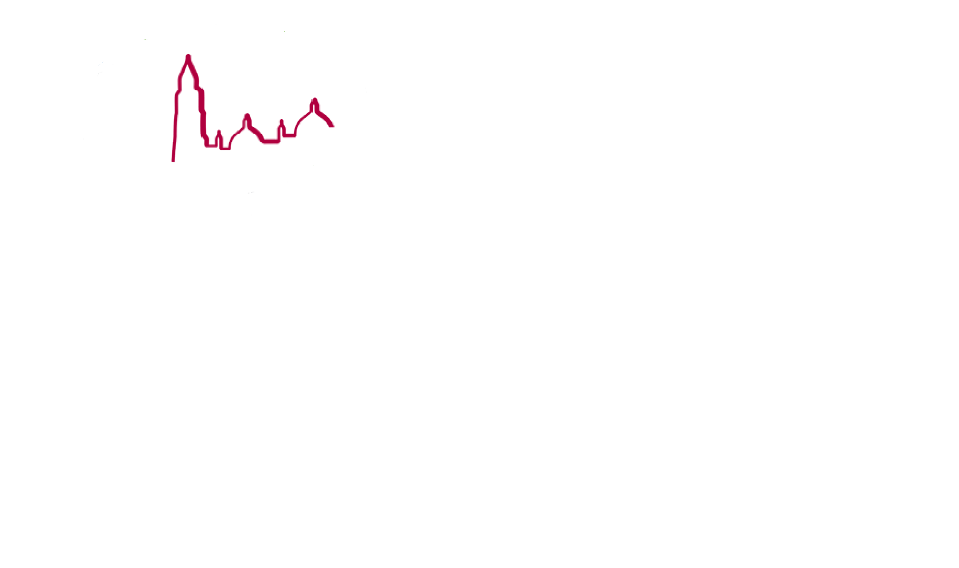 Malgré la situation sanitaire, nous répondons présent afin d’accompagner les collégiens et les lycéens sur leur choix d’orientation. Cette collaboration entre établissements va nous permettre de vous présenter l’offre de formation professionnelle présente sur le Grand Périgueux ainsi que des projets de parcours scolaire. Ci-dessous, découvrez la programmation des interventions. N’hésitez pas, connectez-vous !              ÉtablissementsHorairesLycée Léonard de Vinci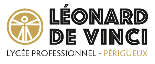 Lycée Albert ClaveilleLP Pablo PicassoEREA Joël Jeannot09h00 – 09h30Qu'est-ce que la voie professionnelle ? Lien : https://meet.jit.si/ContemporaryBreachesCopyAstonishingly Qu'est-ce que la voie professionnelle ? Lien : https://meet.jit.si/ContemporaryBreachesCopyAstonishingly Qu'est-ce que la voie professionnelle ? Lien : https://meet.jit.si/ContemporaryBreachesCopyAstonishingly Qu'est-ce que la voie professionnelle ? Lien : https://meet.jit.si/ContemporaryBreachesCopyAstonishingly Liens visios par établissementCliquer pour accéder à la visio Cliquez ici : https://meet.google.com/uwh-nxid-upr09h30 – 10h00Famille de métiers« Production de pièces mécaniques »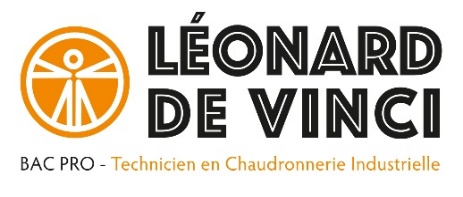 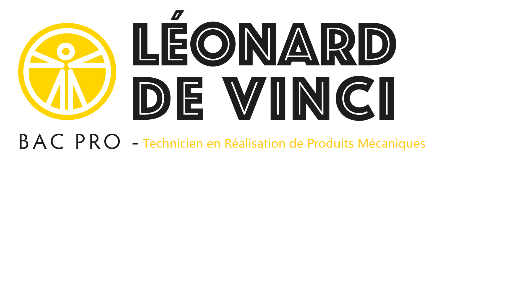 Maintenance des véhiculesSecteur de l’aide à la personne (ASSP)Être menuisier ou métallier ?10h00 – 10h30Secteur biotechnologique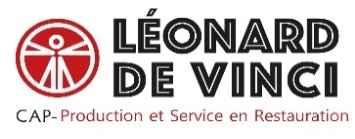 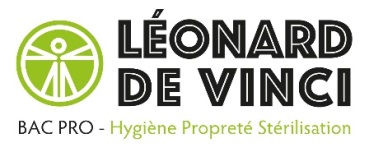 Secteur de la Gestion Administration - Organisation du transport de marchandises - Logistique (GATL)Être jardinier paysagiste ou horticulteur ?10h30 – 11h00Famille de métiers du « Numérique et de la trans ition éner gétique »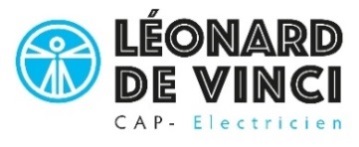 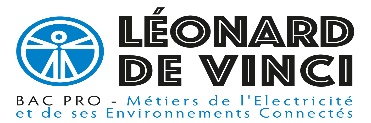 Maintenance des véhiculesDevenir animateur (AEPA)Être fleuriste ?11h00 – 11h30Métiers de la mode et du vêtement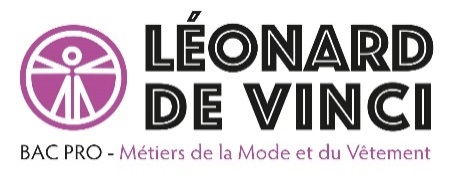 Métiers du commerce et de la vente (MRC - MCVa - MCVb - EPC)Être agent d’entretien ?11h30 – 12h00On répond à vos questions (vie scolaire, internat, demi-pension, mini stage,..)On répond à vos questions (vie scolaire, internat, demi-pension, mini stage,..)On répond à vos questions (vie scolaire, internat, demi-pension, mini stage,..)Internat éducatif et questions pratiques13h30 – 14h00Qu'est-ce que la voie professionnelle ? Lien : https://meet.jit.si/ContemporaryBreachesCopyAstonishingly Qu'est-ce que la voie professionnelle ? Lien : https://meet.jit.si/ContemporaryBreachesCopyAstonishingly Qu'est-ce que la voie professionnelle ? Lien : https://meet.jit.si/ContemporaryBreachesCopyAstonishingly Qu'est-ce que la voie professionnelle ? Lien : https://meet.jit.si/ContemporaryBreachesCopyAstonishingly Liens visios par établissementCliquer pour accéder à la visioCliquez ici : https://meet.google.com/uwh-nxid-upr14h00 – 14h30Famille de métiers « Production de pièces mécaniques »Maintenance des véhiculesSecteur de l’aide à la personne (ASSP)Être menuisier ou métallier ?14h30 – 15h00Secteur biotechnologiqueSecteur de la Gestion Administration - Organisation du transport de marchandises - Logistique (GATL)Être jardinier paysagiste ou horticulteur ?15h00 – 15H30Famille de métiers du « Numérique et de la trans ition éner gétique »Maintenance des véhiculesDevenir animateur (AEPA)Être fleuriste ?15H30 – 16h00Métiers de la mode et du vêtementMétiers du commerce et de la vente (MRC - MCVa - MCVb - EPC)Être agent d’entretien ?16h00 – 16H30On répond à vos questions (vie scolaire, internat, demi-pension, mini-stage,..)On répond à vos questions (vie scolaire, internat, demi-pension, mini stage,..)On répond à vos questions (vie scolaire, internat, demi-pension, mini stage,..)Internat éducatif et questions pratiquesUn résumé des Portes Ouvertes sera accessible sur notre site :lpvinci-périgueux.frNotre site : www.claveille.orgNouvelles porte-ouvertes le samedi 27 mars 2021Pour plus d’information appeler le 05.53.35.56.07Retrouvez nous lors des JPO sur Instagram « ereajoeljeannot.trelissac ».Pour tout entretien téléphonique individualisé, n’hésitez pas à nous joindre au 05 53 54 41 20